Программа стажировки«Событийные форматы работы со школьниками: использование форм и методов музейной педагогики в организации и проведении образовательного события» 19-21 апреля 2017 года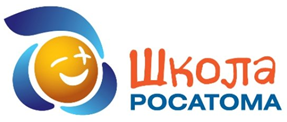 Автор программы Курочкина Татьяна Владимировнаучитель истории  МАОУ «Лицей № 56» Новоуральского городского округаЦель стажировки – овладение стажерами формами и методами музейной педагогики, используемых в процессе организации и проведении образовательного события.Задачи: Актуализация представлений стажеров о событийном подходе в образовании как условии реализации ФГОС.Освоение  стажерами  теоретико-методологических основ музейной педагогики как потенциального средства реализации событийного формата в образовании.Овладение стажерами формами и методами музейной педагогики, позволяющих эффективно организовать и провести образовательное событие.Вовлечение стажеров в деятельность  по  проектированию  и разработке событий в урочной и во внеурочной деятельности с использованием форм и методов музейной педагогики, в том числе с использованием дистанционных технологий.Организация внешней экспертизы результатов стажеров.Создание условий для рефлексии и самооценки стажерами своей деятельности. 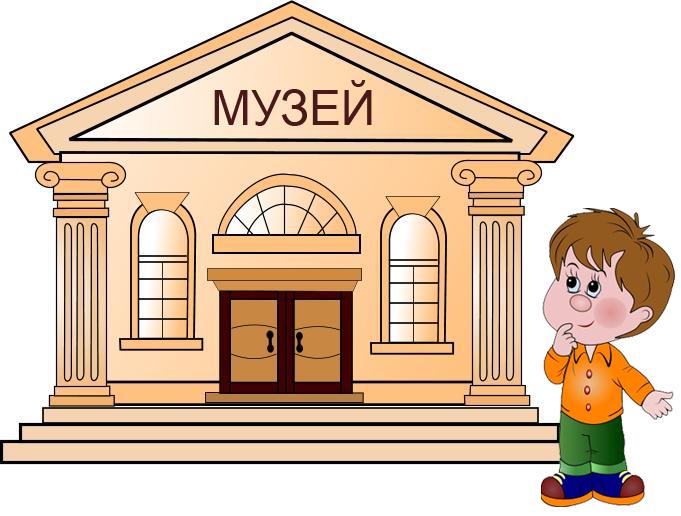 19 апреля, среда 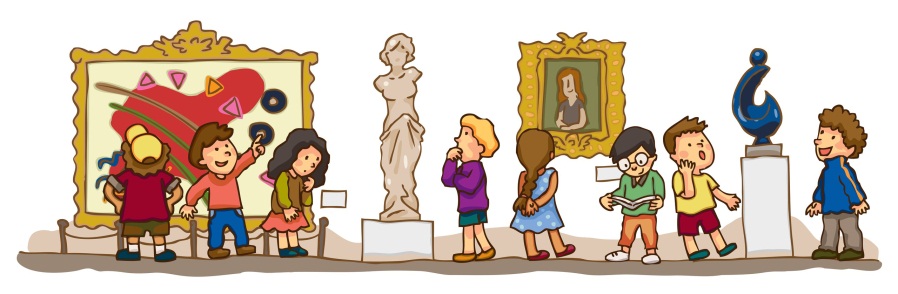 20 апреля, четверг 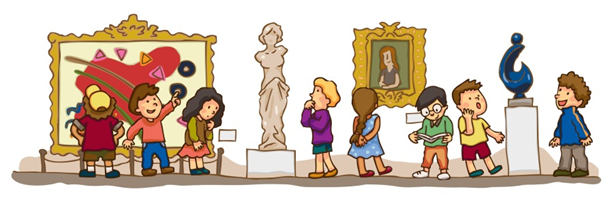 21 апреля, пятницаВремя Место Виды деятельности08.00-10.00гостиница «Новоуральск»Прибытие участников стажировки, заселение10.00-10.30от гостиницыТрансфер в «Лицей № 56»10.30-11.10Кабинет 103«Атрибуция» Знакомство, командообразование11.10-11.30Кабинет  103«Музейные посиделки» 11.30-11.40Кабинет 103Образовательный вызов стажировкиЗнакомство с программой стажировки. Самоопределение участников в проблематике стажировки.11.40-13.30г. НовоуральскОбразовательное событие «Музейная экспедиция»Групповые пробы - испытание незнакомым городом. Представление результатов групп.13.30-14.00Столовая Лицея № 56Обед14.00-14.15Кабинет 103«Ломая стереотипы» Открытие стажировки. Приветственное слово Ольги Евгеньевны Южаковой, и.о. директора МАОУ «Лицей № 56».14.15-16.00Кабинет 103«Смысловой дайвинг» Музейные технологии  и событийные форматы в образовании 16.00-16.20Кабинет 103«Музейный форсайт»Погружение в проект (домашнее задание)16.20-17.30Лицей № 56,Кабинет 310«В поисках артефактов»Образовательная среда как средство проектирования событий. Экскурсия по Лицею. Рефлексия дня.17.30-19.00Кабинет 310«Лавка ремесел» 19.00-19.30от Лицея№ 56Трансфер в гостиницу. Ужин.19.30-20.30гостиница«Новоуральск»«Музейный форсайт»Домашняя сессия Время Место Виды деятельности08.00-09.00.Гостиница «Новоуральск»Завтрак в гостинице. Трансфер в «Лицей № 56»09.00-10.00Кабинет 103Кабинет 104«Живой музей»Проектирование образовательного события для детей 10.00-10.20Кабинет 103«Музейные посиделки»10.20-11.00Кабинет 103Кабинет 104«Живой музей» Проведение образовательного события с детьми11.00.-13.00Кабинет 209«Музей за пределами реальности»Создание электронного ресурса 13.00.-13.30Столовая Лицея № 56Обед13.30.-15.00Кабинет 103Кабинет 104«Музейная экспертиза»Самооценка, взаимооценка, поиск резервов 15.00-15.40.Кабинет 103«Загадочный экспонат»Исследование музейного фонда (использование музейных экспонатов на уроках истории – элемент мастер-класса)15.40-16.00Кабинет 103«Музейные посиделки» 16.00-17.15Городскоймузей«Друзья школьного музея»Ресурсы социального партнерства 17.15-19.00г. Новоуральск«Новоуральский history -look»Знакомство с городомВремя Место Виды деятельности08.30-13.308.30-9.159.15-10.5011.15-12.3012.30-13.00Лицей № 56«Событийный прорыв»Участие стажеров в общелицейском образовательном событии  «День науки».08.30-13.308.30-9.159.15-10.5011.15-12.3012.30-13.00Лицей № 56Погружение в событие08.30-13.308.30-9.159.15-10.5011.15-12.3012.30-13.00Лицей № 56Оценивание метапредметных УУД в рамках проекта «Путешествие по парку «Оленьи ручьи» (2 классы) 08.30-13.308.30-9.159.15-10.5011.15-12.3012.30-13.00Лицей № 56Участие в проекте «Новоуральский history-look» (10 классы)08.30-13.308.30-9.159.15-10.5011.15-12.3012.30-13.00Лицей № 56Вручение сертификатов13.00-13.30Столовая Лицея № 56Обед13.30-14.00Кабинет 103«Миссия выполнима». Итоги стажировки 14.30-15.30СЮТ«Друзья школьного музея»Экскурсия в Музей наперстков15.30-16.00от СЮТаТрансфер в гостиницу, отъезд участников стажировки